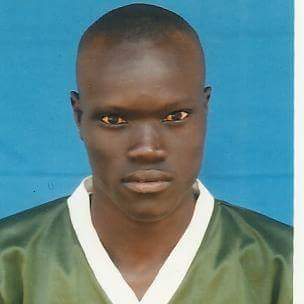 Mangar makuach manghuTRANSLATOR/INTERPRETER Two years of full Dinka -English translation and interpretation experience Profile I look forward to enhancing my expertise in English-Dinka translation. I'm targeting to explore and have hands-on experience in all Dinka dialects. It is interesting choosing this path. ContactPHONE:+254722338316EMAIL:panmanghu@yahoo.comHobbiesNature walk (visiting natural sites)Enjoy reading non-fiction booksLike sporting activitiesAchievements In 20013-2014, I served as a class representative in college. In the same academic year, I was serving as a Secretary General of International Student Guild (ISG), a body that was formed to put together the international students in the University.In 2008-2009, I was appointed as house perfect before being elected as school Captain (Head Boy) in 2009-2010EDUCATIONCAMBRIDGE INTERNATIONAL COLLEGE2017 - 2018Diploma in International Relations and Diplomacy and I graduated With merit. MASINDE MULIRO UNIVERSITY OF SCIENCE AND TECHNOLOGY2012 - 2014Diploma in Information technology and graduated with credit I WORK EXPERIENCEUNITED NATIONS HIGH COMMISSIONER FOR REFUGEE (INTERPRETER/TRANSLATOR)July 1st, 2017–to dateDinka-English Translations and interpretation. Delivered the services of translation and interpretation diligently to the satisfaction of my clients and UNHCR staff.NASIB SECONDARY SCHOOL (TEACHER)October 2015–April 2016ICT teacher and made sure skills were well rendered to the students. This was well manifested in their top performances.SKILLSIT trainingSystem and network security Equipment and tool maintenance Translation and interpretation                   ReferencesIsmail Abdiwahab: UNHCR sub-office Dadaab Assistant field officer.Mobile phone: +254726397396 E-mail: ismaila@unhcr.orgSuleiman Mohamed Aden: UNHCR Dadaab sub-office field interpreter  Mobile phone: +254728055251E-mail: suleimanaden2016@gJames Awuok Manyon: Minority leader at Dadaab Mobile phone: +254702136096E-mail: jamesawuokm@gmail.com